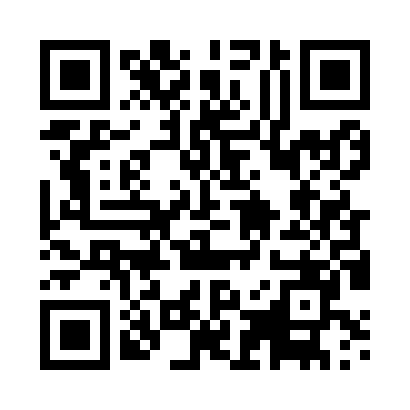 Prayer times for Cu Marinho, PortugalWed 1 May 2024 - Fri 31 May 2024High Latitude Method: Angle Based RulePrayer Calculation Method: Muslim World LeagueAsar Calculation Method: HanafiPrayer times provided by https://www.salahtimes.comDateDayFajrSunriseDhuhrAsrMaghribIsha1Wed4:536:331:286:218:229:562Thu4:526:321:286:218:239:583Fri4:506:311:276:228:249:594Sat4:496:301:276:228:2510:005Sun4:476:291:276:238:2610:026Mon4:466:281:276:238:2710:037Tue4:446:271:276:248:2810:048Wed4:436:261:276:248:2910:069Thu4:416:251:276:258:3010:0710Fri4:406:241:276:258:3110:0811Sat4:386:231:276:268:3210:1012Sun4:376:221:276:268:3310:1113Mon4:366:211:276:278:3310:1214Tue4:346:201:276:278:3410:1315Wed4:336:191:276:288:3510:1516Thu4:326:181:276:288:3610:1617Fri4:306:171:276:298:3710:1718Sat4:296:171:276:298:3810:1919Sun4:286:161:276:308:3910:2020Mon4:276:151:276:308:4010:2121Tue4:266:141:276:318:4010:2222Wed4:246:141:276:318:4110:2323Thu4:236:131:276:328:4210:2524Fri4:226:131:276:328:4310:2625Sat4:216:121:286:338:4410:2726Sun4:206:111:286:338:4410:2827Mon4:196:111:286:338:4510:2928Tue4:186:101:286:348:4610:3029Wed4:186:101:286:348:4710:3130Thu4:176:091:286:358:4710:3231Fri4:166:091:286:358:4810:33